IS 259										Name:Class:										Date:Expressions Test Review (Test Thursday January 29)1)  Write an expression for the perimeter of the rectangle below.MULTIPLE CHOICE:  Circle the best answer AND write the letter next to the number.   Show work below.  2) Simplify the expression:  4(5p + 7y) A.  5p + 28y			B.  20p + 28y			C. 48py			D. 20p + 7y3)  Simplify the expression:  (5y + p) + 10y A. 15y + p			B. 5y + p + 10y			C.  15y2 + p		D. 5yp + 10y4)  Write an equivalent expression for:  -5 + 7y + 10 A. -5 + 7y			B. 7y + 5			C. 15 + 7y		D.  -15 + 7y5) Simplify by combining like terms:  -6a – 8a + 4 + 2a – 1A. -2a + 3			B. -16a + 3			C. -12a -3		D. -12a + 36)  Simplify the expression by combining like terms:  8(y – 2) + 6y + 2A.  14y 				B.  0				C. 14y + 16		D. 14y - 147)  Write an expression to find the area of a rectangle with a length of 2x + 6 and a width of 10. A. 20x + 60			B. 4x + 32			C. 20x + 6		D. 4x + 26 8)  A tennis racket costs $20 and a tennis ball costs $2. Susan bought a tennis racket and some tennis balls. Write an expression for the total amount Susan spent. Choose n as the variable for the number of balls.9)  Factor:  3w – 6A. 3(w -2) 			B. 3(w -6)			C. 3w(1-2)		D.  3+ (w-2)Write an algebraic expression for each: 10) Bob bought several books for $10 each and a  game for $15. If he bought n books, write an expression for the total amount Bob spent.11) Bob received $140 for Christmas. Each day he spent $10 on lunch. Write an expression to represent the money in dollars left with Bob after x days. 12) I weigh 10 pounds less than twice the amount Bob weighs. Write an expression to represent how much I weigh. Simplify each expression:13) -2p + 4(2p + - 2)   14) 9x2  + 3x - 2.5 + 4x - 5x2 + 10 15) 6p(3q + r) + 10q(3p + r) + 8r(3q + p)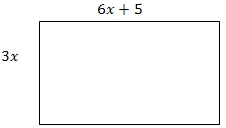 Show work:Answer:  _____________________a.20 + 2nc.n(20 + 2)b.20n + 2d.20 + n